To use G2C service –Click on G2C services from menu bar and select any service.Step-1After lo0gin on E-district portal select the document you want to summit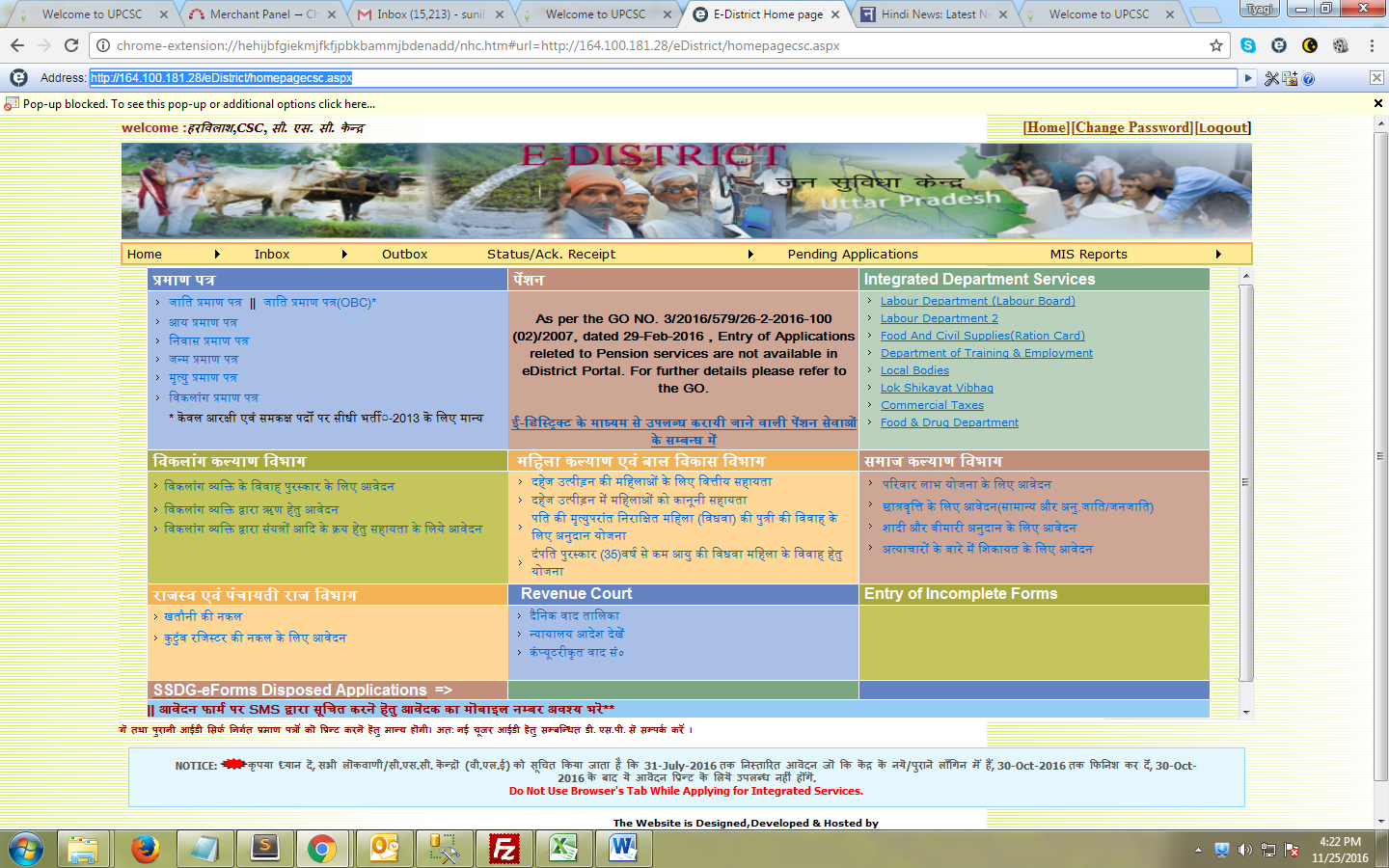 Step-2Fill the complete form and click on Darge kare	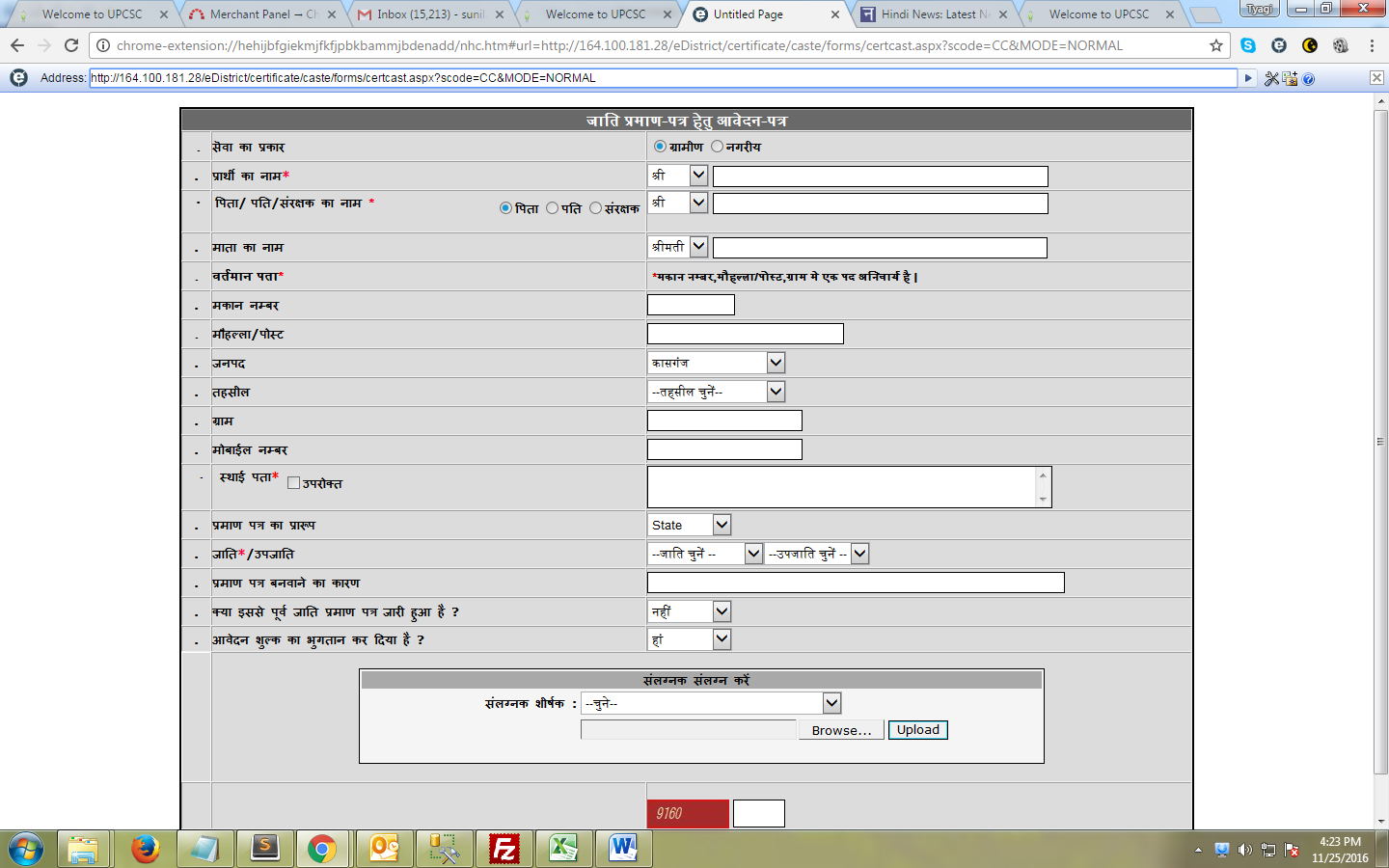 Step -4Login on vayam portal for payment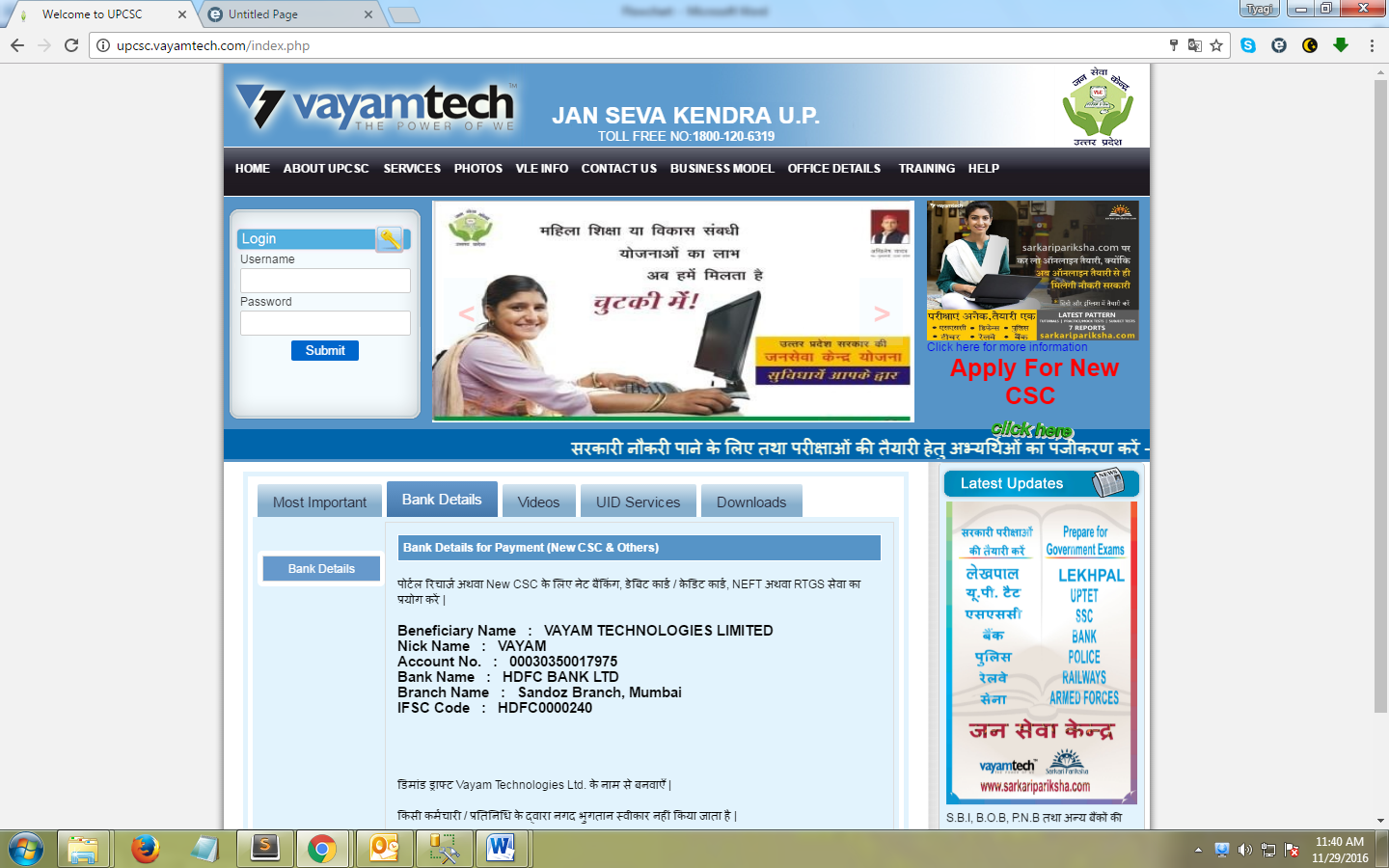 Step-5After login re-enter the password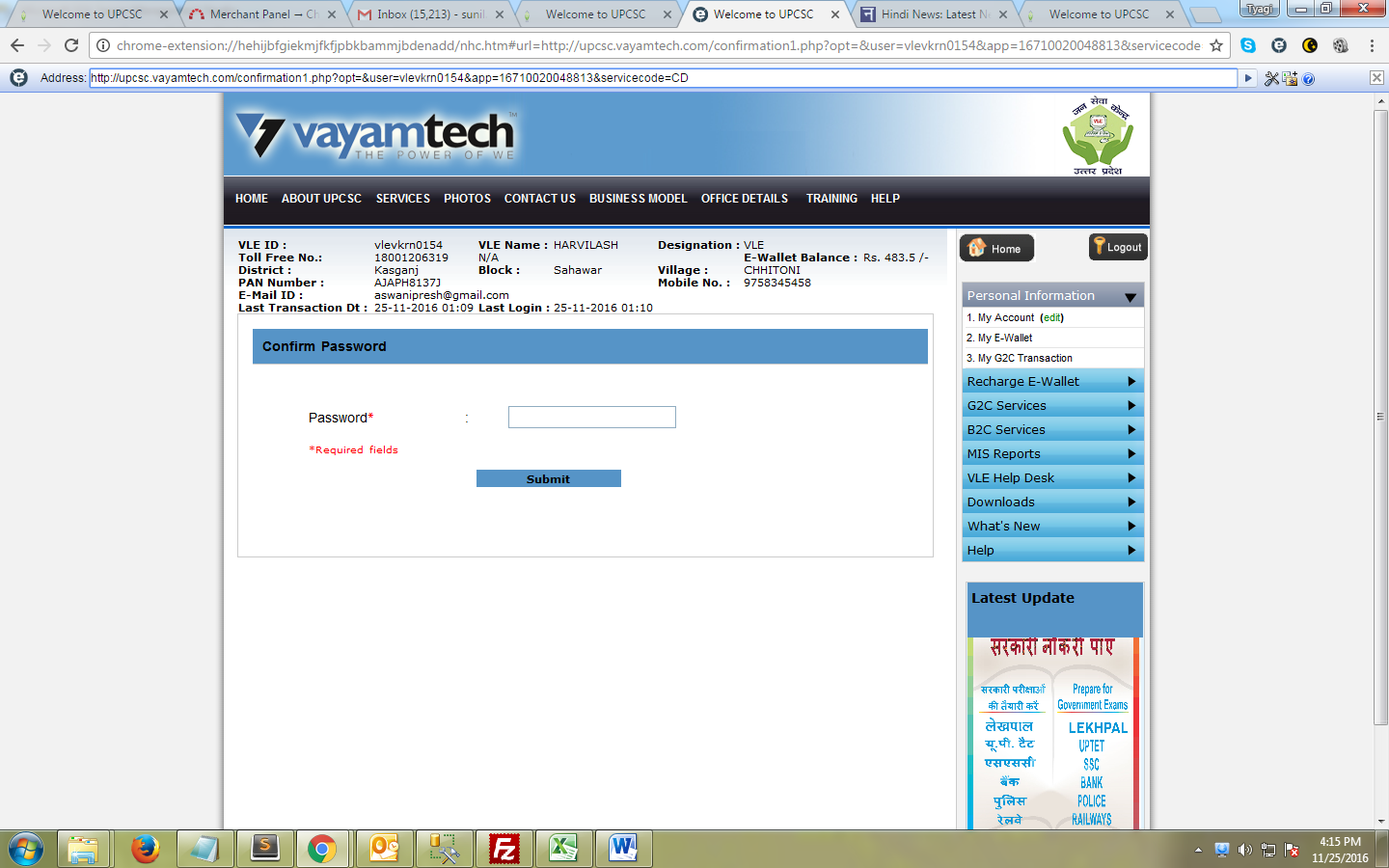 Step -6Check the payment and Re-summit 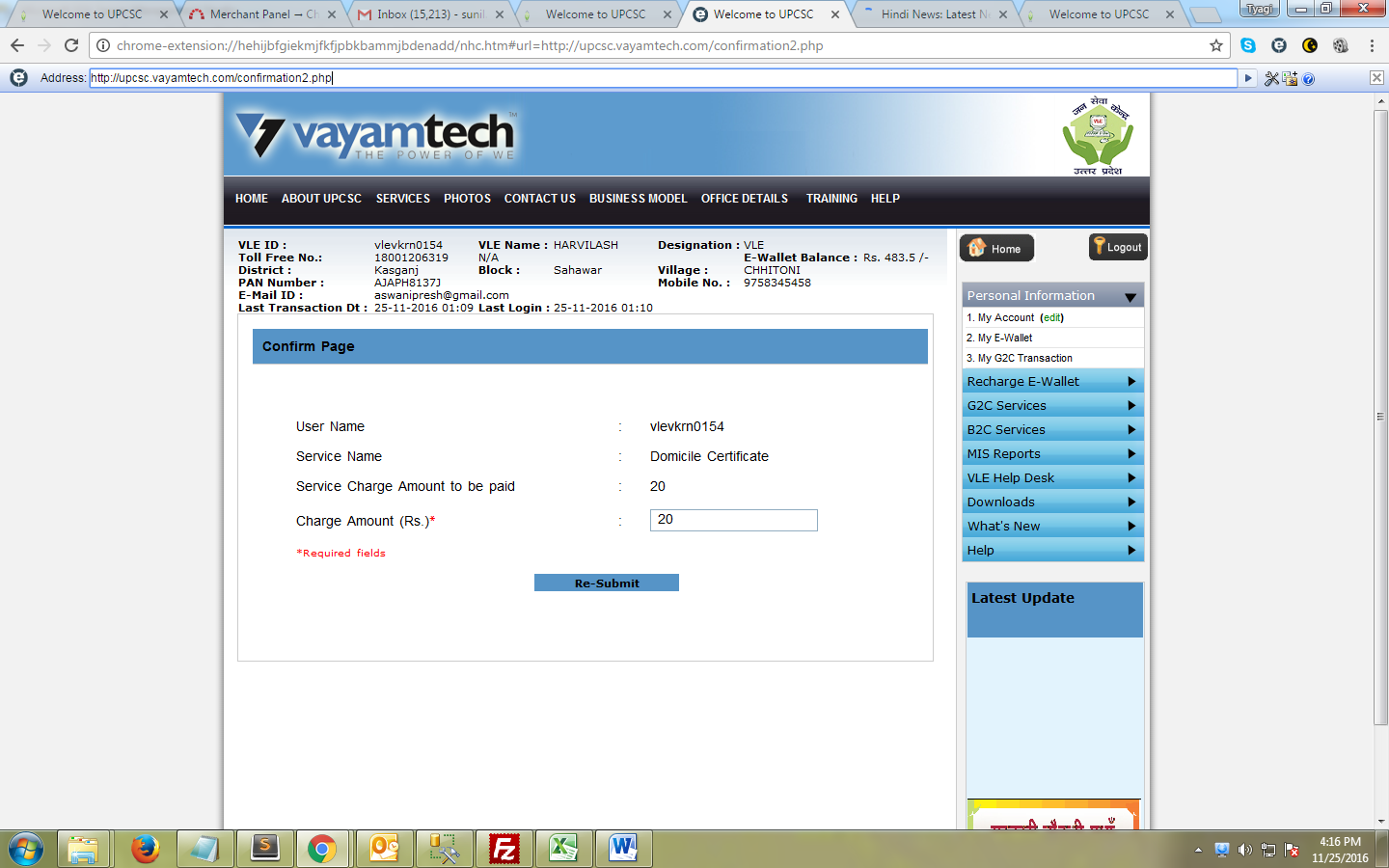 Step -7Enter the captcha code and click on OK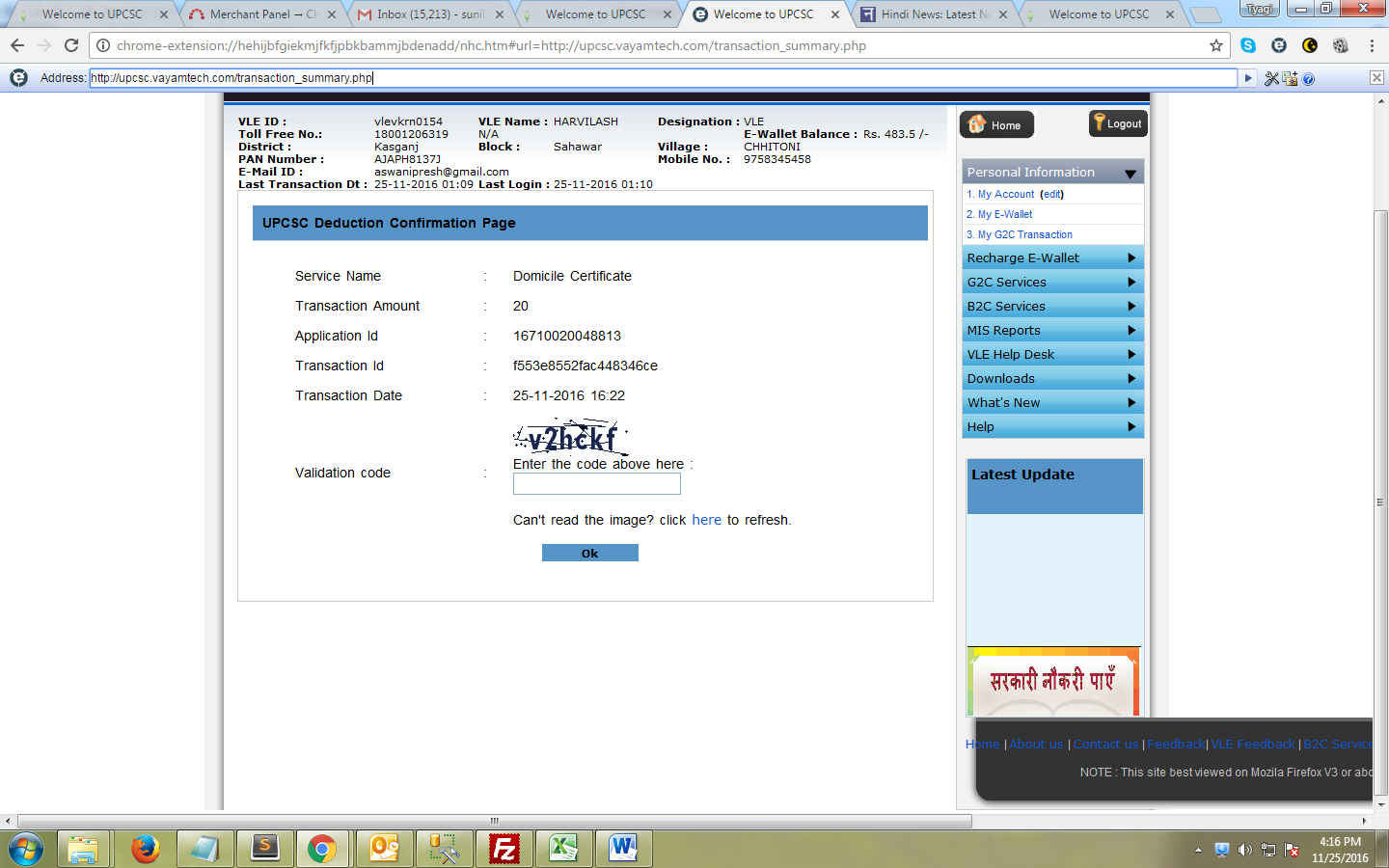 Step-8Click on Proceed/ forward for authority approval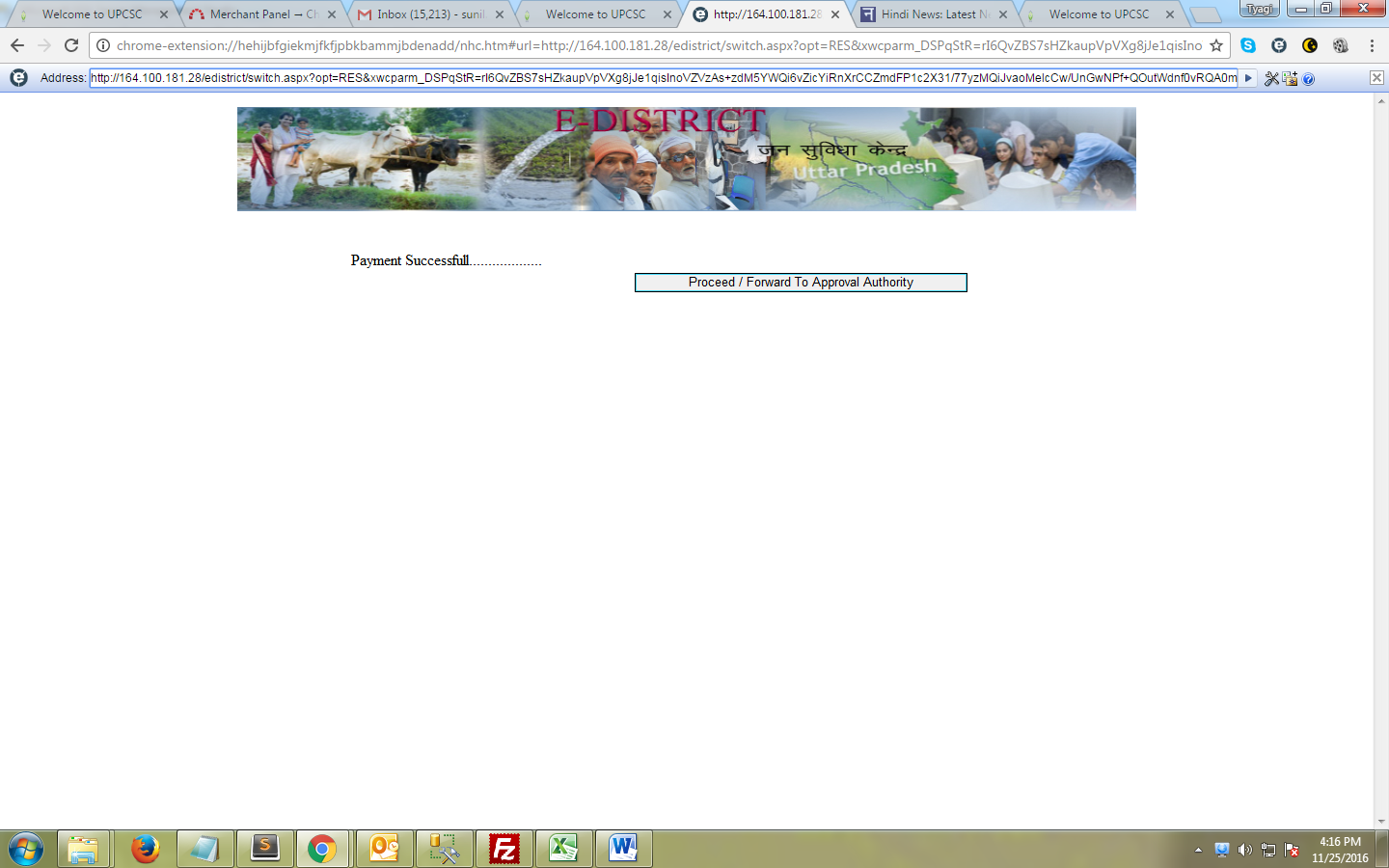 